Application formSecurity Forum 201706th – 07th June, 2017University of Public and Individual Security APEIRON in CracowFirst name, surname, degrees: Workplace / Represented Institution:Contact address:phone home: work: cell phone: e-mail: For participants who need visa:Name, surname, as in passport:Passport № : Date of birth: Title of the article (original language):Abstract (original language):Key words (original language):Title of the article (English language):Abstract (English language):Key words (English language):Accommodation: Participant are asked to arrange accommodation by themselves. The conference takes place in Hotel Wyspiański http://www.hotel-wyspianski.pl/default-pl.htmlWe can also recommend some of the hotels located nearby: Hotel Europejski: http://www.he.pl/Hotel Polonia: http://www.hotel-polonia.com.pl/glowna.htmlParticipation [please tick X the appropriate box]:In case of resignation your fee is not reimbursedWhen requesting an invoice, please provide all the complete and required dataAddress	participants                                                                                                                   350 zł/80€publication of article without participation:                               200 ZŁ/45€Account in PLNNote to Recipient: Conference_SURNAMETransfer details:Wyższa Szkoła Bezpieczeństwa Publicznego i Indywidualnego APEIRON w Krakowieul. Krupnicza 331-123 Kraków, Polska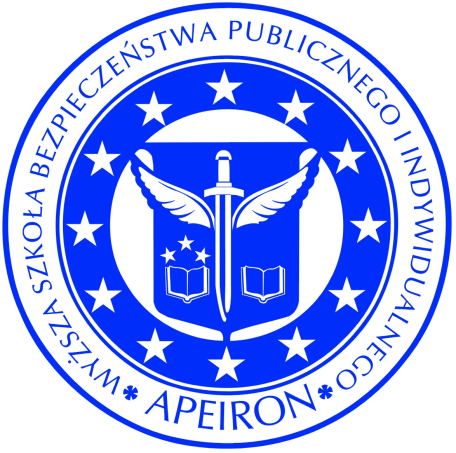 Account number: 07 1750 1048 0000 0000 2697 8084IBAN: PL 07 1750 1048 0000 0000 2697 8084SWIFT/BIC:  RCBWPLPWAccount in EuroNote to Recipient: Conference_SURNAMETransfer details:Wyższa Szkoła Bezpieczeństwa Publicznego i Indywidualnego APEIRON w Krakowieul. Krupnicza 331-123 Kraków, PolskaAccount number: 10 1750 1048 0000 0000 2673 0098IBAN: PL 10 1750 1048 0000 0000 2673 0098SWIFT/BIC: RCBWPLPW